DisclaimerThe present document has been produced and approved by the <long ISGname> (<short ISGname>) ETSI Industry Specification Group (ISG) and represents the views of those members who participated in this ISG.
It does not necessarily represent the views of the entire ETSI membership.ETSI GR ISG-PDL 006 v0.0.1(2020-3)Group REPORTPDL INTER-LEDGER INTEROPERABILITYThe GRs (ETSI Group Reports) are deliverables produced by Industry Specification Groups (ISG). GRs are written with the style of a Technical Report (TR), and represent the sole view of the ISG members. The guidance text (green) shall be removed when no longer needed 
or the skeleton without guidance text also available via the editHelp! website should be used.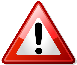 <ReferencePDL-006 INTER-LEDGER INTEROPERABILITYKeywordsSecurity, Conformity, Trust, InteroperabilityETSI650 Route des LuciolesF-06921 Sophia Antipolis Cedex - FRANCETel.: +33 4 92 94 42 00   Fax: +33 4 93 65 47 16Siret N° 348 623 562 00017 - NAF 742 CAssociation à but non lucratif enregistrée à laSous-préfecture de Grasse (06) N° 7803/88Important noticeThe present document can be downloaded from:
http://www.etsi.org/standards-searchThe present document may be made available in electronic versions and/or in print. The content of any electronic and/or print versions of the present document shall not be modified without the prior written authorization of ETSI. In case of any existing or perceived difference in contents between such versions and/or in print, the only prevailing document is the print of the Portable Document Format (PDF) version kept on a specific network drive within ETSI Secretariat.Users of the present document should be aware that the document may be subject to revision or change of status. Information on the current status of this and other ETSI documents is available at https://portal.etsi.org/TB/ETSIDeliverableStatus.aspxIf you find errors in the present document, please send your comment to one of the following services:
https://portal.etsi.org/People/CommiteeSupportStaff.aspx Copyright NotificationNo part may be reproduced or utilized in any form or by any means, electronic or mechanical, including photocopying and microfilm except as authorized by written permission of ETSI.The content of the PDF version shall not be modified without the written authorization of ETSI.The copyright and the foregoing restriction extend to reproduction in all media.© ETSI 2019.All rights reserved.
DECTTM, PLUGTESTSTM, UMTSTM and the ETSI logo are trademarks of ETSI registered for the benefit of its Members.
3GPPTM and LTETM are trademarks of ETSI registered for the benefit of its Members and
of the 3GPP Organizational Partners.
oneM2M™ logo is a trademark of ETSI registered for the benefit of its Members and
of the oneM2M Partners
GSM® and the GSM logo are trademarks registered and owned by the GSM Association.Reproduction is only permitted for the purpose of standardization work undertaken within ETSI.
The copyright and the foregoing restriction extend to reproduction in all media.© European Broadcasting Union yyyy.© Comité Européen de Normalisation Electrotechnique yyyy.© Comité Européen de Normalisation yyyy.© WIMAX Forum yyyy.Contents Intellectual Property Rights	4Foreword	5Modal verbs terminology	5Executive summary	5Introduction	51	Scope	72	References	72.1	Normative references	72.2	Informative references	73	Definition of terms, symbols and abbreviations	73.1	Terms	73.2	Symbols	73.3	Abbreviations	74	Introduction to inter-ledger scenarios	85	Facets of interoperability	96	Trust-Anchoring	117	Activities of professional initiatives and alliances	128	Security considerations and incident management responsiveness	159	Enhancements and recommendations for further collaboration	16Annex A:                 	17Intellectual Property Rights Essential patents IPRs essential or potentially essential to normative deliverables may have been declared to ETSI. The information pertaining to these essential IPRs, if any, is publicly available for ETSI members and non-members, and can be found in ETSI SR 000 314: "Intellectual Property Rights (IPRs); Essential, or potentially Essential, IPRs notified to ETSI in respect of ETSI standards", which is available from the ETSI Secretariat. Latest updates are available on the ETSI Web server (https://ipr.etsi.org).Pursuant to the ETSI IPR Policy, no investigation, including IPR searches, has been carried out by ETSI. No guarantee can be given as to the existence of other IPRs not referenced in ETSI SR 000 314 (or the updates on the ETSI Web server) which are, or may be, or may become, essential to the present document.TrademarksThe present document may include trademarks and/or tradenames which are asserted and/or registered by their owners. ETSI claims no ownership of these except for any which are indicated as being the property of ETSI, and conveys no right to use or reproduce any trademark and/or tradename. Mention of those trademarks in the present document does not constitute an endorsement by ETSI of products, services or organizations associated with those trademarks.Foreword ETSI Drafting Rules (EDRs), This Group Report (GR) has been produced by ETSI Industry Specification Group <long ISGname> (<short ISGname>).The present document is part <i> of a multi-part deliverable. Full details of the entire series can be found in part [x] [Bookmark reference].Modal verbs terminology ETSI Drafting Rules (EDRs), In the present document "should", "should not", "may", "need not", "will", "will not", "can" and "cannot" are to be interpreted as described in clause 3.2 of the ETSI Drafting Rules (Verbal forms for the expression of provisions)."must" and "must not" are NOT allowed in ETSI deliverables except when used in direct citation.Executive summary ETSI Drafting Rules (EDRs),Introduction ETSI Drafting Rules (EDRs), Enabling communication between different DLT is a challenge that can be resolved in favour of scalability if interoperability is implemented with security, however the architecture, taxonomy and ontology of the DLT landscape is certainly very diverse and with a variety of technical issues and challenges that a lot of time and efforts are being invested in deploying approaches and solutions. This is in favour of the ecosystem as a whole. Priorities for multi-stakeholders are based on interoperability and cross-chain solutions for connecting the new era of internet.The baseline for this document is aligned with the definition of ISO/IEC 17788:2014 “information Technology -Cloud Computing-Overview and vocabulary” whereby Interoperability is “the ability of two or more systems or applications to exchange information and to mutually use the information that has been exchanged.The European Interoperability Framework (EIF) from the European Commission (EC) had first version adopted in 2010 between the new EU policies in the field of information technology with strong focus on openness and information management, data portability, interoperability governance, and integrated service delivery. Furthermore, NIFO (National Interoperability Framework Observatory) produce a variety of documents with recommendations for policy makers, researchers, and business stakeholders with the latest developments on digital government and interoperability across Europe. On the other hand, the European Blockchain Services Infrastructure (EBSI) is officially established with which inter-ledger interoperability will be a key ingredient for scalable business and connecting networks for cross-border communications. Actually, four use cases are applying on the top of EBSI and one of them is related to trusted data sharing which is a value for considering interoperability as a priority within the deployment of the European Digital Single Market. 1	Scope This document will describe the key elements of interoperability to exchange information between different ledgers and to mutually use the information that has been exchanged.2	References 2.1	Normative references Normative references are not applicable in the present document.2.2	Informative references European Blockchain Services Infrastructure (EBSI)https://ec.europa.eu/cefdigital/wiki/display/CEFDIGITAL/EBSIEuropean Interoperability Framework (EIF) “Full Text: https://ec.europa.eu/isa2/sites/isa/files/eif_brochure_final.pdf3	Definition of terms, symbols and abbreviations 3.1	Terms 3.2	Symbols 3.3	Abbreviations DLT. Distributed Ledger TechnologyEBSI: European Blockchain Service InfrastructureEIF: European Interoperability FrameworkEC:  European CommissionNIFO: National Interoperability Framework Observatory4	Introduction to inter-ledger scenarios5.        Facets of Interoperability6. 		   Trust-Anchoring:8.        Activities of professional initiatives and alliances9.        Security considerations and incident management responsiveness. 10. 		Enhancements and recommendations for further collaboration. 